Section E.  Processing an Appellate Claim1.  Establishing and Tracking an NOD2.  Controlling a Perfected AppealIn This SectionThis section contains the following topics:TopicTopic Name1Establishing and Tracking a Notice of Disagreement (NOD)2Controlling a Perfected AppealIntroductionThis topic contains information about establishing and tracking an NOD, includingdetermining if an NOD is timelydetermining if an appeal is duplicativeestablishing an NOD in the Veterans Appeals Control Locator System (VACOLS)establishing an NOD in the Veterans Benefits Management System (VBMS), andjurisdiction for control of an appellate record.Change DateJuly 29, 2015a.  Determining if an NOD Is TimelyA notice of disagreement (NOD) must be filed within one year of the date the Department of Veterans Affairs (VA) decision notice was sent to the claimant.Follow these steps to determine if an NOD is timely.StageDescription1Access the claimant’s electronic claims folder (eFolder) in the Veterans Benefits Management System (VBMS).2In the DOCUMENTS tab, locate the decision notice and the rating decision associated with the issues on the claimant’s NOD. Note:  Ensure the NOD is valid in accordance with M21-1, Part I, 5.B.1.3Use the table below for guidance on NOD timeliness.Reference:  For more information on computing the one-year NOD time limit, see M21-1, Part I.5.B.2.b.4For all appeals found not timelysend the claimant the NOD Not Timely letter under the APPEALS tab in the Letter Creator, andinclude a copy of the VA Form 4107, Your Rights to Appeal our Decision with the letter.Exceptions:  A contested claim, including an apportionment claim, must be filed within 60 days of the decision notice to be considered timely.Pension Management Centers (PMCs) send locally generated letters for appeals.  References:  For more information on using the Letter Creator, see the Letter Creator User Guidetime limits for filing an NOD, see M21-1, Part I, 5.B.2contested claims, see M21-1, Part III, Subpart VI, 6.A.1apportionment claims, see M21-1, Part III, Subpart V, 3.A.1, andNOD timeliness, seeM21-1, Part I, 5.B.2.aM21-1, Part I, 5.B.3.f38 CFR 20.30238 CFR 20.501, and38 U.S.C. 7105.b.  Determining if an Appeal Is DuplicativeBefore taking action to establish an NOD, verify it is not a duplication of a pending appeal.  Use the table below to determine if it is duplicative of a pending appeal.If the correspondence ...Then ...does not contain any of the same issue(s) as the pending appeal, orfollow the guidance in M21-1, Part III, Subpart ii, 3.E.1.c to establish the NOD in VACOLS, andM21-1, Part III, Subpart ii, 3.E.1.d to establish the NOD in VBMS, andsend the claimant the Appeals Process Explanation letter under the Appeals tab in the Letter Creator.contains only the same issue(s) as the pending appealprint a copy of the VA Form 21-0958, Notice of Disagreementsend the claimant the Duplicate Documents letter available under the APPEALS tab in the Letter Creator, andno further action is necessary.contains both new and issues already pending appealadd the new issues to the pending VACOLS record, andadd the new issue as a contention to the pending appeals end product (EP) in VBMS.Exception:  PMCs send locally generated letters for appeals.  References:  For more information onscreening subsequent claims for pending appeals, see M21-1, Part III, Subpart ii, 1.A.3, andusing the Letter Creator, see the Letter Creator User Guide.c.  Establishing an NOD in VACOLS Follow the steps in the table below to establish a claimant’s NOD in VACOLS.StageDescription1From the VACOLS main screen, select ADD NEW APPEAL.Enter the claims folder number or Social Security number (SSN).Reenter the claimant’s information to confirm.2On the ADD APPEAL screen, input the following information in the designated fields, includingNAME OF VETERANADDRESSPHONE NUMBERNAME OF APPELLANT (when applicable),VETERANS SERVICE ORGANIZATION (VSO),SSN (if not previously indicated as the claims folder number), andDATES fields, includingNOTIFICATION (enter the date from the decision notice shown in VBMS)NOD (enter the date the NOD was received by VA), andDRO Elect (when applicable).Example: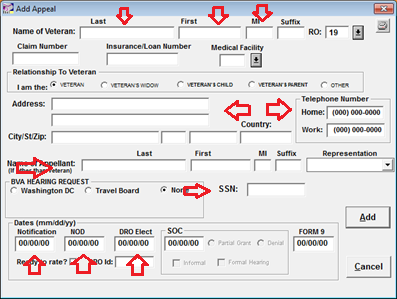 3On the SPECIAL INTEREST screen, identify special contentions or indicate no special contentions.Example: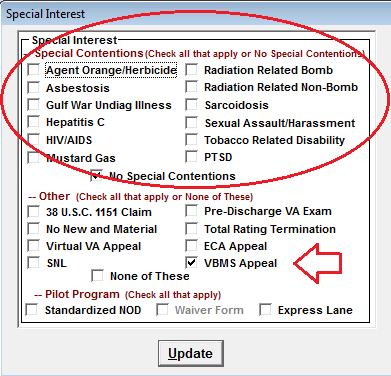 4On the ADD ISSUE screen, add claimed contentions and relevant details by populating fields, includingPROGRAM AREAISSUESUBSIDIARY QUESTIONS OR OTHER TRACKING IDENTIFIERS, andNOTES.Example: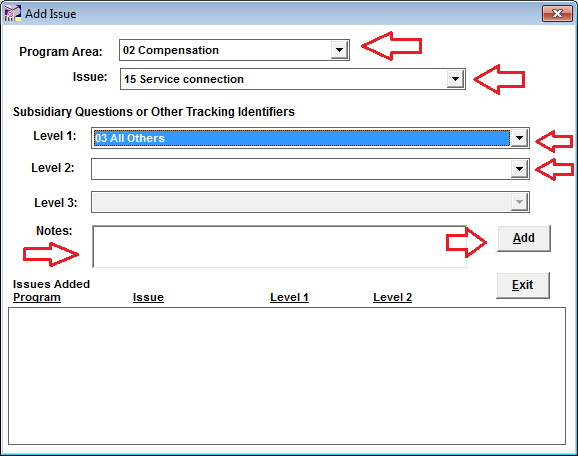 Note:  Select ADD for each contention until all have been added, then select EXIT.5On the VACOLS main screen, enter the claimant’s identification (ID) number and select the DIARY tab to ADD the information listed below on the DIARY DETAIL screen.ASSIGNED TO (VSR)DIARY CODE (NOD received)DAYS (in compliance with local guidance).Example: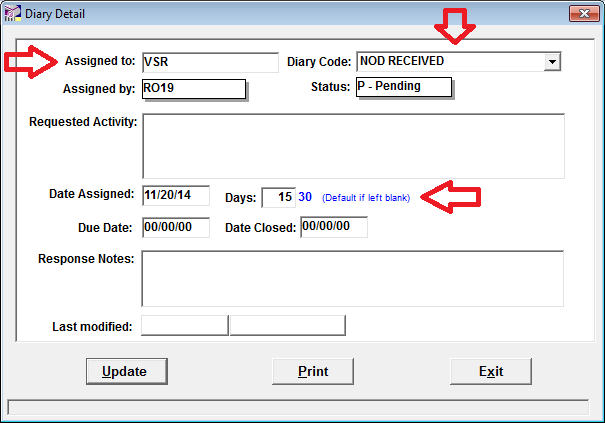 6Select UPDATE to save the information.Notes:  VACOLS allows the tracking of fiduciary appeals.  The following are the user names for the Fiduciary HubsColumbia Fiduciary Hub RO64Indianapolis Fiduciary Hub RO65Lincoln Fiduciary Hub RO66Louisville Fiduciary Hub RO67Milwaukee Fiduciary Hub RO68Western Area Fiduciary Hub RO69, andThe Manila Regional Office (RO) fiduciary activity will continue to use the RO's user name.VACOLS allows the tracking of pension related appeals.  The following are the user names for the PMCsPhiladelphia PMC RO81Milwaukee PMC 082, andSt. Paul RO83.References:  For more information on Fiduciary Hub jurisdictions, see M21-1 III.ii.1.E.6.c, andjurisdiction over fiduciary appeals, see M21-1, I.5.D.1.c.d.  Establishing an NOD in VBMSFollow the steps in the table below to establish a claimant’s NOD in VBMS.StepAction1Open the claimant’s profile and select NEW CLAIM from the ACTIONS drop down menu.2Review and update the following fields, includingADDRESSTELEPHONE NUMBER, andPOWER OF ATTORNEY (POA).3Select 170NOD – NOTICE OF DISAGREEMENT in the EP & CLAIM LABEL field.  The EP 170 will be shown as the default EP in the MODIFIER field.4Enter the date of receipt of the NOD in the DATE OF CLAIM.5Assign the EP 170 to Appeals (National) in the SEGMENTED LANE field.Example: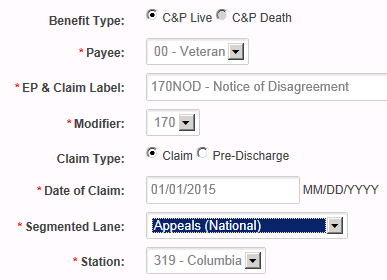 6Select SUBMIT to save the information.7From the CONTENTIONS tab, add each contention specified by the claimant.8From the PROFILE screen, select MANAGE EVIDENCE from the ACTIONS drop down menu.Select ADD UNSOLICITED and populate the following fieldsRECEIPT DATEDOCUMENT TYPE, andEVIDENCE NAME.Example: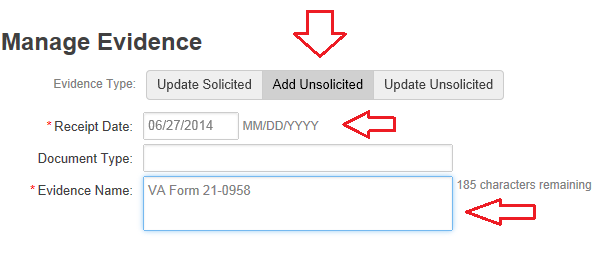 Select COMPLETE on the right panel of the screen to update and save the information.Exception:  Establish non-Veteran appeals in Share.References:  For more information on establishing claims inVBMS, see M21-1, Part III, Subpart ii, 3.D.2.c, andShare, see M21-1, Part III, Subpart ii, 3.D.2.e.e.  Jurisdiction for Control of an Appellate RecordThe following divisions will establish the appeal record for their respective NODs.Veterans Service Center (VSC)PMCFiduciary HubEducation DivisionPhiladelphia Insurance CenterVocational Rehabilitation and Employment (VR&E) Division, andVeterans Health Administration (VHA)Program Offices other than those listed above will refer an NOD to the VSC to establish and maintain the appeal record in VACOLS.  The VSC is entitled to EP credit for those appeals tracked for other program offices.Note: Effective April 1, 2002, VHA’s Administration Service assumed responsibility for establishing appeal records in VACOLS and managing the VHA appellate workload.IntroductionThis topic contains information pertaining to controlling an appellate claim perfected by the submission of a VA Form 9, Appeal to Board of Veterans’ Appeals, includingcontrolling a perfected appeal in VBMS, andupdating VACOLS for tracking of a perfected appeal.Change DateJuly 29, 2015a.  Controlling a Perfected Appeal in VBMSAfter receiving a decision on an NOD, the claimant may choose to submit a VA Form 9, Appeal to Board of Veterans’ Appeals to show his/her disagreement with the NOD decision and certify an appeal to the Board of Veterans’ Appeals (BVA).   Follow the steps below to establish control of a perfected appeal.StepAction1Open the appellant’s VBMS profile and select NEW CLAIM.2Review the following information and update fields as necessaryADDRESSTELEPHONE NUMBER, andPOWER OF ATTORNEY (POA). 3Enter 170FRM9 – FORM 9 in the EP & CLAIM LEVEL field.4Enter the date the VA received the VA Form 9 in the DATE OF CLAIM field.5Assign the 170FRM9 to APPEALS (NATIONAL) as the SEGMENTED LANEExample: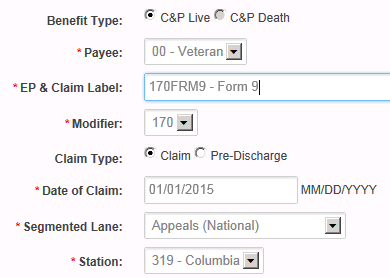 6Select SUBMIT to save the information.7Return to the claimant’s PROFILE screen and select MANAGE EVIDENCE from the ACTIONS drop down menu.Select ADD UNSOLICITED and populate the following fields.RECEIPT DATEDOCUMENT TYPE, andEVIDENCE NAME.Example: Select COMPLETE on the right panel of the screen to update and save the information.Exception:  Establish non-Veteran appeals in Share.References:  For more information onestablishing claims in VBMS, see M21-1, Part III, Subpart ii, 3.D.2.c establishing claims in Share, see M21-1, Part III, Subpart ii, 3.D.2.e, andmanaging evidence in VBMS, see the VBMS Job Instruction Sheet Manage Evidence.b.  Updating VACOLS for Tracking of a Perfected AppealIn addition to establishing an EP 170 in VBMS for a perfected appeal, VACOLS must also be updated for tracking purposes.Follow the steps in the table below to update VACOLS for perfected appeals.StepAction1On the VACOLS main screen, enter the claimant’s ID number and select the DIARY tab to ADD the following information on the DIARY DETAIL screen.ASSIGNED TO (in compliance with local guidance)DIARY CODE (VA Form 9 RECEIVED)DAYS (in compliance with local guidance).Note:  Refer to local Regional Office (RO) guidance regarding assignment of a perfected appeal.  In many cases, a Decision Review Officer (DRO), the appeals rating activity, or other designee will be assigned the perfected appeal in order to expeditiously certify it to BVA.2Select UPDATE to save the information.